СПЕЦИФИКАЦИЯитоговой работы для учащихся 2 класса в конце учебного годаНазначение КИМ Итоговая работа предназначена для контроля знаний, умений и навыков учащихся 2 класса в конце учебного года. Основная цель работы – зафиксировать уровень достижения школьниками планируемых результатов, разработанных на основе Федерального государственного стандарта начального общего образования, включая метапредметные результаты.Документы, определяющие содержание КИМ Содержание и структура итоговой работы разработаны на основе следующих документов и методических материалов:Федеральный государственный образовательный стандарт начального общего образования: текст с изм. и доп. На . / М-во образования и науки Рос. Федерации. – М.: Просвещение, 2011. – 33 с. – (Стандарты второго поколения);Примерная основная образовательная программа образовательного учреждения. Начальная школа / [сост. Е.С. Савинов]. – 2, 3-е изд., перераб. – М.: Просвещение, 2010, 2011. – 204 с. (с. 60-63, 137-139, 180-182);Планируемые результаты начального общего образования / (Л.Л. Алексеева, С.В. Анащенкова, М.З. Биболетова и др.); под ред. Г.С. Ковалевой, О.Б. Логиновой. – 1, 2, 3-е изд. – М.: Просвещение, 2009, 2010, 2011. – 120 с. (с. 57-69);Оценка достижения планируемых результатов обучения в начальной школе / (М.Ю. Демидова, С.В. Иванов и др.); под ред. Г.С. Ковалевой, О.Б. Логиновой. – 1, 2, 3-е изд. – М.: Просвещение, 2009, 2010, 2011. – 215 с. (с. 46-104).Структура КИМ В работу включаются 11 заданий, обязательных для выполнения всеми учащимися. На проведение работы отводится один урок.Задания данной работы обеспечивают проверку овладения планируемыми результатами стандарта начального общего образования по разным предметам. В таблице 1 представлено распределение заданий по предметам:Таблица 1Для обеспечения полноты проверки уровня учебных достижений младших школьников работа содержит задания разного уровня сложности. В работе 2 части: основная и дополнительная. В таблице 2 представлено распределение заданий по уровню сложности: Таблица 2Характеристика заданий итоговой комплексной работыи основные результаты их выполнения Дополнительная частьДополнительные материалы и оборудованиеДля выполнения работы необходимы черновик, карандаш и ручка.Рекомендации по подготовке к работеМониторинг проводится без специальной подготовки.Поющая у проруби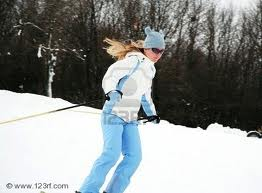 	Однажды ясным морозным утром я гуляла на лыжах по лесу. Когда я вышла к небольшой знакомой речке, ещё издали увидела у проруби маленькую бурую птичку. Она оживлённо бегала по льду и весело напевала какую-то мелодию.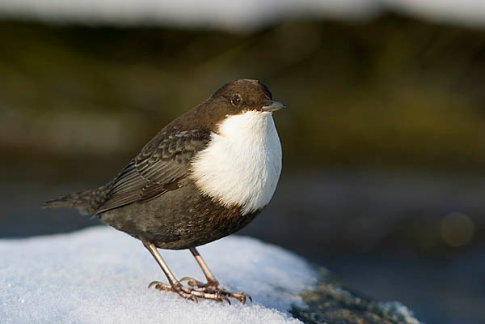 	Я осторожно подошла поближе. Птичка немного подскочила вверх, как на невидимом трамплине, и с размаху – бух в прорубь!	Сомнения исчезли: это же  оляпка – водяной воробей! Я вспомнила, что плотное и тёплое оперение птицы не намокает в воде. Оляпка смазывает его жиром, который выделяется хорошо развитой копчиковой железой. Вижу, как серебрится в воде тёмная спинка оляпки: птица плывёт, работая крыльями, как пловец руками. Вот оляпка уже быстро бежит по дну.  Вдруг она ненадолго остановилась, ловко перевернула клювом небольшой камешек и вытащила из-под него чёрного жука.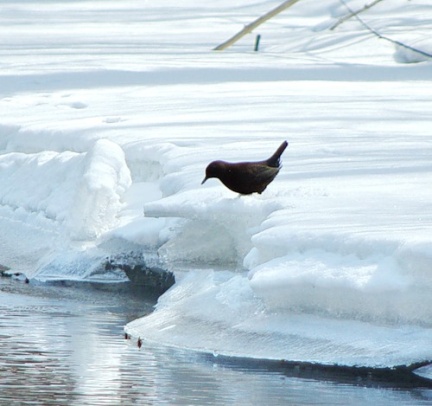 	Ещё через минуту она выскочила на лёд через другую прорубь, встряхнулась, и я вновь услышала её весёлую, звонкую песню!Основная частьЗадание 1	О ком говорится в третьем абзаце текста?Ответ. В нём говорится об_______________________________.Задание 2Найди в тексте ответ на вопрос.  Когда девочка гуляла на лыжах по лесу?_____________________________________________________________________________________________________________________________________________________Проверь свою запись, если надо исправь.Задание 31.Найди в выписанном тобой предложении слово, обозначающее действие (глагол). Надпиши над ним: гл.2. Найди в выписанном тобой предложении слова, обозначающие предметы (имена существительные). Надпиши на ними: сущ.Задание 4Найди и выпиши из текста названия животных.Рыбы: _________________________________________________Птицы:________________________________________________Насекомые:____________________________________________Подчеркни в выписанных словах буквы мягких согласных.Задание 5В первый день оляпка съела 8 водяных жуков, а во второй день на 16 больше. Запиши вопрос задачи, если она решается так:8 + 16 =________________________________________________________________________Сосчитай и запиши ответ._______________________________________________________________________Во сколько раз оляпка съела во второй день больше жуков, чем в первый?Запиши выражение и вычисли его значение:__________________________________________________________________________Задание 6Отметь знаком 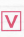 У какой птицы длина тела больше, чем у оляпки, но меньше, чем у орла.  голубь               оляпка    	               орёл                       колибри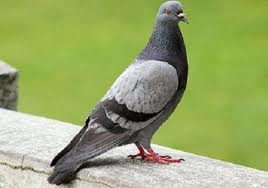 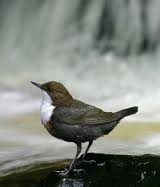 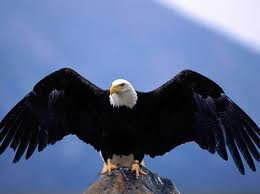 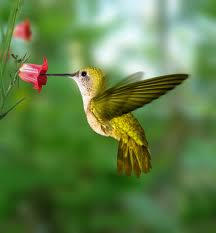    36 см	18 см                  90 см	7 смДополнительная частьЗадания 7 - 11 можно выполнять в любом порядке. Постарайся выполнить их не меньше трех заданий.Задание 7Вычисли и расставь числа в порядке уменьшения, затем запиши слово:9 х 9  =      О                8 х 5 =   Л36 : 4 =      К                  12 : 3  =  А7 х 3 =       П		    4 х 7 =    ЯЗадание 8Найдите и выпишите в третьем абзаце. Сколько действий выполняет оляпка в поиске пищи.____________________________________________________________________________________________________________________________________________________________________________________________________________________Оляпка в поиске пищи выполняет _____________действий.Колибри весит 20г, это на 50 г меньше веса оляпки. Найди вес оляпки?_____________________________________________________Ответ:________________________________________________Задание 9Ответь на вопрос. Если нужно перечитай текст. С какого предложения начинается раскрытие темы текста?Отметь знаком    А. Однажды ясным морозным утром я гуляла на лыжах по лесу.   Б. Сомнения исчезли: это же оляпка – водяной воробей!   В. Она оживлённо бегала по льду и весело напевала какую-то мелодию.Задание 10В охране природы маленьких дел нет. А что ты делаешь, чтобы сохранить природу?_________________________________________________________________________________________________________________________________________________________________________________________________________________________________________________________________________________________________________________________________________________________________________________________________Задание 11Напиши, что означает слово «прорубь» Подбери проверочное слово.__________________________________________________________________________________________________________________________________________________________Коды правильных ответов.Основная часть.Задание 1В нем говорится об оляпке – водяном воробье. ( если ребенок написал об  оляпке – верный ответ) Задание 2Найдено и записано предложение.Однажды ясным морозным утром я гуляла на лыжах по лесу.Задание                                                             гл.Однажды ясным морозным утром я гуляла на лыжах по лесу.	                        сущ.                        сущ.       сущ.Однажды ясным морозным утром я гуляла на лыжах по лесу.Примечание.  Если ребенок выписал другое   предложение пpи  оценке правильности выполнения задания нужно иметь  в  виду  следующее:  1)  навык считается сформированным, если найдено не менее 2/3  тpe6уeмыx  слов;  2) количественный критерий может  быть  снижен  с  учётом трудности анализа выписанного предложения для ребёнка, существительные в косвенных падежах, однородные члены, сложное предложение и др.Задание 4Классификация животныхРыбы :   -Птицы:  оляпкаНасекомые:  водяной жукЗадание 58+16 = 24 (ж.) – во второй деньСколько жуков съедает оляпка во второй день?24:8 = 3 (раза)  больше во второй деньЗадание 6  голубь             оляпка    	              орёл                         колибри   36 см	18 см                  90 см	7 смДополнительная частьЗадание 79 х 9  =81   О            8 х 5 =40   Л 36 : 4 =  9   К             12 : 3 =    4	А7 х 3  =  21 П	     4 х 7 =28     ЯЗадание 8Смазывает, плывёт, бежит,  остановилась, перевернула, вытащила.Оляпка в поиске пищи выполняет   6    действий.Решение задачи в косвенной форме.20+50 = 70 (г) вес оляпкиОтвет: оляпка весит 70 граммов.Задание 9Отметь знаком    А.Однажды ясным морозным утром я гуляла на лыжах по лесу.Б.Сомнения исчезли: это же оляпка – водяной воробей!   В.Она оживлённо бегала по льду и весело напевала какую-то мелодию.Задание10- в тексте прослеживается связь с заданным вопросом;- составленный текст оригинален по сравнению с фразой из предложенного текста;Примечание.  Грамотность не является предметом оцениванияв данном задании.Задание 11Прорубь – отверстие, прорубленное во льду, в реке.Прорубь – прорубитьБлок содержанияЧисло заданий в работе 1. Чтение. 32. Русский язык63. Математика 54. Окружающий мир 2Всего11Уровень сложностиЧисло заданийМаксимальный балл за выполнение заданий данного уровня сложностиБазовый69Повышенный 512Итого:1121Часть рабо-тыНомер задания Учебный           предмет,          раздел/тема    Проверяемые умения и учебный материалУровень           сложности       заданияМаксималь-   ный баллОсновнаячастьПо усмотрению учителяЧтение,навыки чтенияСкорость чтения несплошного текста про себя или шепотомВ баллах не оцениваетсяОсновнаячасть1Чтение, осознанность чтенияУмение ориентироваться в структуре текста, выделять и кратко передавать основную мысль абзацаБазовый1Основнаячасть2.1Чтение,выборочное чтениеУмение находить в тексте прямой ответ на поставленный Базовый 1Основнаячасть2.2Русский язык, правописаниеУмение правильно, без ошибок, пропусков и искажения букв списывать предложение Базовый1Основнаячасть3.Русский язык, морфология Первичное умение определять части речи – глагол и имя существительноеБазовый1Основнаячасть4.1Окружающий мир, природные объектыУмение приводить примеры из исходного текста к предложенной классификации животныхБазовый1Основнаячасть4.2 Русский язык, фонетика Умение выделять буквы мягких согласных звуков в простых случаяхБазовый1Основнаячасть5.1Математика числа и величиныУмение соотносить вопрос задачи и выражения  для ее решения, понимать смысл арифметических действий (сложения. Вычитания и деления)Базовый1Основнаячасть5.2Математика числа и величиныВычислительные навыки при выполнении действий сложения, вычитания и деления Базовый1Основнаячасть6Математика числа и величиныУмение находить величину, отвечающую заданному требованию (меньше чем…, но больше чем …)Базовый1ОсновнаячастьВсегоВсего6 заданий базового уровня, максимальный бал – 96 заданий базового уровня, максимальный бал – 96 заданий базового уровня, максимальный бал – 9Часть рабо-тыНомер задания Учебный           предмет,          раздел/тема    Проверяемые умения и учебный материалУровень           сложности       заданияМаксималь-   ный баллДополнительнаячасть7Математика, числа и           величиныПроверить знание таблицы умножения и деления однозначных чисел, умение сравнивать числа в пределах 100Повышенный 2Дополнительнаячасть8.1Русский язык, действия предметовУмение работать с текстом, для выделения необходимой ин- формацииПовышенный 2Дополнительнаячасть8.2Математика,Решение задачи в косвенной формеУмение решать задачи в косвенной форме на увеличение на несколько единиц.Повышенный 2Дополнительнаячасть9Чтение, работа с информациейПервичное умение интерпретировать и обобщать информацию, устанавливать связи, не  высказанные в тексте  напрямую; выбирать описывающее эти связи суждения из ряда предложенныхПовышенный 2Дополнительнаячасть10Русский язык, развитие речи (высказывания).Окружающий мир, человек и природаПервичное умение строить свободное высказывание  на заданную темуПовышенный 2Дополнительнаячасть11Русский язык, лексикаУмение объяснять значение слова, проверять парные согласныеПовышенный 2ДополнительнаячастьВсегоВсего6 заданий повышенного уровня, максимальный бал - 126 заданий повышенного уровня, максимальный бал - 126 заданий повышенного уровня, максимальный бал - 128140282194оляпка